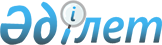 О внесении изменений и дополнения в решение ХХІV сессии Кызылкогинского районного маслихата от 14 декабря 2010 года № ХХIV-4 "О районном бюджете на 2011-2013 годы"
					
			Утративший силу
			
			
		
					Решение Кызылкогинского районного маслихата Атырауской области № XXХIІІ-1 от 10 ноября 2011 года. Зарегистрировано Департаментом юстиции Атырауской области 28 ноября 2011 года № 4-5-153. Утратило силу - решением Кызылкогинского районного маслихата от 19 апреля 2013 года № ХІІІ-4

      Сноска. Утратило силу - решением Кызылкогинского районного маслихата от 19.04.2013 № ХІІІ-4.

      В соответствии с Бюджетным кодексом Республики Казахстан от 4 декабря 2008 года, статьей 6 Закона Республики Казахстан от 23 января 2001 года "О местном государственном управлении и самоуправлении в Республике Казахстан" и рассмотрев предложение акимата района об уточнении районного бюджета на 2011-2013 годы, районный маслихат на XХХІІІ сессии РЕШИЛ:



      1. Внести в решение районного маслихата от 14 декабря 2010 года №ХХІV "О районном бюджете на 2011-2013 годы" (зарегистрированное в реестре государственной регистрации нормативных правовых актов за № 4-5-140, опубликованное в районной газете "Кызылкога" 3 февраля 2011 года № 6 (511), следующие изменения и дополнение:



      1) в пункте 1:

      цифры "2 987 187" заменить цифрами "2 957 842";

      цифры "2 338 480" заменить цифрами "2 309 135";



      2) в пункте 5:

      цифры "11 536" заменить цифрами "33 364";

      цифры "4 243" заменить цифрами "7 199";

      цифры "32 545" заменить цифрами "32 536".



      3) в пункте 6:

      цифры "226 705" заменить цифрами "217 645";

      цифры "32 388" заменить цифрами "19 788".



      4) в пункте 7:

      цифры "16 388" заменить цифрами "16 384".



      5) в пункте 8:

      цифры "224 000" заменить цифрами "172 544";

      дополнить строкой следующего содержания:

      "9) на подготовку к зимнему периоду– 19 000 тысяч тенге;"



      6) в пункте 9:

      цифры "11 340" заменить цифрами "18 144". 



      2. Приложение 1 изложить в новой редакции согласно приложению 1 к настоящему решению.



      3. Настоящее решение вводится в действие с 1 января 2011 года.      Председатель XХХІІІ сессии

      районного маслихата                        М. Сулейменов      Секретарь районного маслихата              Т. Бейскали

Приложение № 1 к решению  

районного маслихата     

от 10 ноября 2011 года № ХХХІІІ-1Приложение № 1 к решению  

районного маслихата      

от 14 декабря 2010 года № ХХІV-4 Районный бюджет на 2011 год

Приложение № 2 к решению  

районного маслихата     

от 10 ноября 2011 года № ХХХІІІ-1Приложение № 5 к решению  

районного маслихата      

от 14 декабря 2010 года № ХХІV-4 Предельные суммы финансирования аппарата акима сельского, поселкового округа на 2011 год(тыс.тенге)продолжение таблицы
					© 2012. РГП на ПХВ «Институт законодательства и правовой информации Республики Казахстан» Министерства юстиции Республики Казахстан
				КатегорияКатегорияКатегорияКатегорияСумма,

тыс. тенгеКлассКлассКлассСумма,

тыс. тенгеПодклассПодклассСумма,

тыс. тенгеНаименованиеСумма,

тыс. тенгеI. Доходы29578421Налоговые поступления57685601Подоходный налог1007682Индивидуальный подоходный налог10076803Социальный налог487391Социальный налог4873904Hалоги на собственность4126481Hалоги на имущество3943713Земельный налог24084Hалог на транспортные средства155595Единый земельный налог31005Внутренние налоги на товары, работы и услуги130342Акцизы9643Поступления за использование природных и других ресурсов71184Сборы за ведение предпринимательской и профессиональной деятельности495208Обязательные платежи, взимаемые за совершение юридически значимых действий и (или) выдачу документов уполномоченными на то государственными органами или должностными лицами16671Государственная пошлина16672Неналоговые поступления2719801Доходы от государственной собственности53965Доходы от аренды имущества, находящегося в государственной собственности38289Прочие доходы от государственной собственности156804Штрафы, пеня, санкции, взыскания, налагаемые государственными учреждениями, финансируемыми из государственного бюджета, а также содержащимися и финансируемыми из бюджета (сметы расходов) Национального Банка Республики Казахстан3291Штрафы, пеня, санкции, взыскания, налагаемые государственными учреждениями, финансируемыми из государственного бюджета, а также содержащимися и финансируемыми из бюджета (сметы расходов) Национального Банка Республики Казахстан, за исключением поступлений от организаций нефтяного сектора32906Прочие неналоговые поступления214731Прочие неналоговые поступления214733Поступления от продажи основного капитала3305403Продажа земли и нематериальных активов330541Продажа земли33054Итого доходы6371084Поступления трансфертов230913502Трансферты из вышестоящих органов государственного управления23091352Трансферты из областного бюджета23091358Движение остатков бюджетных средств1159901Остатки бюджетных средств115991Свободные остатки бюджетных средств11599Функциональная группаФункциональная группаФункциональная группаФункциональная группаСумма, тыс.тенгеАдминистратор бюджетных программАдминистратор бюджетных программАдминистратор бюджетных программСумма, тыс.тенгеПрограммаПрограммаСумма, тыс.тенгеНаименованиеСумма, тыс.тенгеII. Расходы295784201Государственные услуги общего характера246678112Аппарат маслихата района17562001Услуги по обеспечению деятельности маслихата района14567003Капитальные расходы государственных органов2995122Аппарат акима района64712001Услуги по обеспечению деятельности акима района50452003Капитальные расходы государственных органов14260123Аппарат акима района в городе, города районного значения, поселка, аула (села), аульного (сельского) округа142961001Услуги по обеспечению деятельности акима района в городе, города районного значения, поселка, аула (села), аульного (сельского) округа125721022Капитальные расходы государственных органов17240452Отдел финансов района11060001Услуги по реализации государственной политики в области исполнения бюджета района и управления коммунальной собственностью района10317003Проведение оценки имущества в целях налогообложения223010Организация приватизации коммунальной собственности300018Капитальные расходы государственных органов220453Отдел экономики и бюджетного планирования района10383001Услуги по реализации государственной политики в области формирования и развития экономической политики, системы государственного планирования и управления района10223004Капитальные расходы государственных органов16002Оборона2236122Аппарат акима района2236005Мероприятия в рамках исполнения всеобщей воинской обязанности223604Образование1785773123Аппарат акима района в городе, города районного значения, поселка, аула (села), аульного (сельского) округа212288004Поддержка организаций дошкольного воспитания и обучения211243025Увеличение размера доплаты за квалификационную категорию учителям школ и воспитателям дошкольных организаций образования1045464Отдел образования района12701021Увеличение размера доплаты за квалификационную категорию учителям школ и воспитателям дошкольных организаций образования12701123Аппарат акима района в городе, города районного значения, поселка, аула (села), аульного (сельского) округа1157005Организация бесплатного подвоза учащихся до школы и обратно в аульной (сельской) местности1157464Отдел образования района1492171003Общеобразовательное обучение1438727006Дополнительное образование для детей и юношества53444464Отдел образования района46039001Услуги по реализации государственной политики на местном уровне в области образования19023005Приобретение и доставка учебников, учебно-методических комплексов для государственных учреждений образования района16994007Проведение школьных олимпиад, внешкольных мероприятий и конкурсов районного масштаба1469015Ежемесячные выплаты денежных средств опекунам (попечителям) на содержание ребенка сироты (детей-сирот), и ребенка (детей), оставшегося без попечения родителей4087020Обеспечение оборудованием, программным обеспечением детей-инвалидов, обучающихся на дому4466467Отдел строительства района21417037Строительство и реконструкция объектов образования2141706Социальная помощь и социальное обеспечение176653123Аппарат акима района в городе, города районного значения, поселка, аула (села), аульного (сельского) округа5225003Оказание социальной помощи нуждающимся гражданам на дому5225451Отдел занятости и социальных программ района153801002Программа занятости76935004Оказание социальной помощи на приобретение топлива специалистам здравоохранения, образования, социального обеспечения, культуры и спорта в сельской местности в соответствии с законодательством Республики Казахстан6090005Государственная адресная социальная помощь7270006Жилищная помощь0007Социальная помощь отдельным категориям нуждающихся граждан по решениям местных представительных органов8768010Материальное обеспечение детей-инвалидов, воспитывающихся и обучающихся на дому1278016Государственные пособия на детей до 18 лет41700017Обеспечение нуждающихся инвалидов обязательными гигиеническими средствами и предоставление услуг специалистами жестового языка, индивидуальными помощниками в соответствии с индивидуальной программой реабилитации инвалида4514023Обеспечение деятельности центров занятости7246451Отдел занятости и социальных программ района17627001Услуги по реализации государственной политики на местном уровне в области обеспечения занятости и реализации социальных программ для населения15654011Оплата услуг по зачислению, выплате и доставке пособий и других социальных выплат1908021Капитальные расходы государственных органов6507Жилищно-коммунальное хозяйство517390458Отдел жилищно-коммунального хозяйства, пассажирского транспорта и автомобильных дорог района12695004Обеспечение жильем отдельных категорий граждан12695458Отдел жилищно-коммунального хозяйства, пассажирского транспорта и автомобильных дорог района172544012Функционирование системы водоснабжения и водоотведения172544467Отдел строительства района261637005Развитие объектов коммунального хозяйства21292006Развитие системы водоснабжения240345123Аппарат акима района в городе, города районного значения, поселка, аула (села), аульного (сельского) округа67915008Освещение улиц населенных пунктов54812009Обеспечение санитарии населенных пунктов5315011Благоустройство и озеленение населенных пунктов7788467Отдел строительства района2599007Развитие благоустройства городов и населенных пунктов259908Культура, спорт, туризм и информационное пространство135110123Аппарат акима района в городе, города районного значения, поселка, аула (села), аульного (сельского) округа77469006Поддержка культурно-досуговой работы на местном уровне77469465Отдел физической культуры и спорта района 2135006Проведение спортивных соревнований на районном уровне935007Подготовка и участие членов сборных команд района по различным видам спорта на областных спортивных соревнованиях1200455Отдел культуры и развития языков района31922006Функционирование районных библиотек31922456Отдел внутренней политики района2000005Услуги по проведению государственной информационной политики через телерадиовещание2000455Отдел культуры и развития языков района8723001Услуги по реализации государственной политики на местном уровне в области развития языков и культуры8723456Отдел внутренней политики района6345001Услуги по реализации государственной политики на местном уровне в области информации, укрепления государственности и формирования социального оптимизма граждан6345465Отдел физической культуры и спорта района6516001Услуги по реализации государственной политики на местном уровне в сфере физической культуры и спорта651610Сельское, водное, лесное, рыбное хозяйство, особо охраняемые природные территории, охрана окружающей среды и животного мира, земельные отношения61694453Отдел экономики и бюджетного планирования района7199099Реализация мер социальной поддержки специалистов социальной сферы сельских населенных пунктов за счет целевого трансферта из республиканского бюджета7199462Отдел сельского хозяйства района9141001Услуги по реализации государственной политики на местном уровне в сфере сельского хозяйства9141473Отдел ветеринарии района5609001Услуги по реализации государственной политики на местном уровне в сфере ветеринарии5609463Отдел земельных отношений района7209001Услуги по реализации государственной политики в области регулирования земельных отношений на территории района7209473Отдел ветеринарии района32536011Проведение противоэпизоотических мероприятий3253611Промышленность, архитектурная, градостроительная и строительная деятельность15176467Отдел строительства района8861001Услуги по реализации государственной политики на местном уровне в области строительства8861468Отдел архитектуры и градостроительства района6315001Услуги по реализации государственной политики в области архитектуры и градостроительства на местном уровне631513Прочие16862451Отдел занятости и социальных программ района3120022Поддержка частного предпринимательства в рамках программы "Дорожная карта бизнеса - 2020"3120452Отдел финансов района2728012Резерв местного исполнительного органа района2728458Отдел жилищно-коммунального хозяйства, пассажирского транспорта и автомобильных дорог района11014001Услуги по реализации государственной политики на местном уровне в области жилищно-коммунального хозяйства, пассажирского транспорта и автомобильных дорог1101415Трансферты248452Отдел финансов района248006Возврат неиспользованных (недоиспользованных) целевых трансфертов24816Погашение займов22452Отдел финансов района22021Погашение долга местного исполнительного органа2210Сельское, водное, лесное, рыбное хозяйство, особо охраняемые природные территории, охрана окружающей среды и животного мира, земельные отношения18144453Отдел экономики и бюджетного планирования района18144006Бюджетные кредиты для реализации мер социальной поддержки специалистов социальной сферы сельских населенных пунктов18144КатегорияКатегорияКатегорияКатегорияСумма, тыс.тенгеКлассКлассКлассСумма, тыс.тенгеПодклассПодклассСумма, тыс.тенгеНаименованиеСумма, тыс.тенгеПогашение бюджетных кредитов5935Погашение бюджетных кредитов59301Погашение бюджетных кредитов5931Погашение бюджетных кредитов из государственного бюджета593КатегорияКатегорияКатегорияКатегорияСумма, тыс.тенгеКлассКлассКлассСумма, тыс.тенгеПодклассПодклассСумма, тыс.тенгеНаименованиеСумма, тыс.тенгеV. Дефицит бюджета (профицит)-17529VI. Финансирование дефицита бюджета (использования профицита)29721Поступления займов181447Поступления займов1814401Внутренние государственные займы181442Договоры займа18144Функциональная группаФункциональная группаФункциональная группаФункциональная группаФункциональная группаСумма, тыс.тенгеФункциональная подгруппаФункциональная подгруппаФункциональная подгруппаФункциональная подгруппаСумма, тыс.тенгеАдминистратор бюджетных программАдминистратор бюджетных программАдминистратор бюджетных программСумма, тыс.тенгеПрограммаПрограммаСумма, тыс.тенгеНаименованиеПогашение займов59316Погашение займов5931Погашение займов593452Отдел финансов района (города областного значения)593008Погашение долга местного исполнительного органа перед вышестоящим бюджетом593Погашение займов593Код программыКод программыНаименование государственного органаНаименование государственного органаНаименование государственного органаНаименование государственного органаНаименование государственного органаНаименование бюджетных программКызылкогааЖамбылТасшагилКоздигараОйыл123001Аппарат акима района в городе, города районного значения, поселка, аула (села), аульного (сельского) округа-212-195205-31155123022Капитальные расходы государственных органов123004Поддержка организаций дошкольного воспитания и обучения170-528614910-102123005Организация бесплатного подвоза учащихся до школы и обратно в аульной (сельской) местности123025Увеличение размера доплаты за квалификационную категорию учителям школ и воспитателям дошкольных организаций образования123003Оказание социальной помощи нуждающимся гражданам на дому45123008Освещение улиц населенных пунктов161123009Обеспечение санитарии населенных пунктов123011Благоустройство и озеленение насе123ленных пунктов-80123006Поддержка культурно-досуговой работы на местном уровне-80-1295723068Всего-122-807876127041Код программыКод программыНаименование государственного органаНаименование государственного органаНаименование государственного органаНаименование государственного органаНаименование государственного органаВсегоКод программыКод программыЖангельдинМиялыСагизМуқурТайсойганВсегоНаименование бюджетных программЖангельдинМиялыСагизМуқурТайсойганВсего123001Аппарат акима района в городе, города районного значения, поселка, аула (села), аульного (сельского) округа186110136012562203054123022Капитальные расходы государственных органов240240123004Поддержка организаций дошкольного воспитания и обучения280704718111721011923123005Организация бесплатного подвоза учащихся до школы и обратно в аульной (сельской) местности0123025Увеличение размера доплаты за квалификационную категорию учителям школ и воспитателям дошкольных организаций образования0123003Оказание социальной помощи нуждающимся гражданам на дому90135123008Освещение улиц населенных пунктов11425002775123009Обеспечение санитарии населенных пунктов0-290-290123011Благоустройство и озеленение населенных пунктов-80123006Поддержка культурно-досуговой работы на местном уровне40028534778054681Всего980125103648387217022438